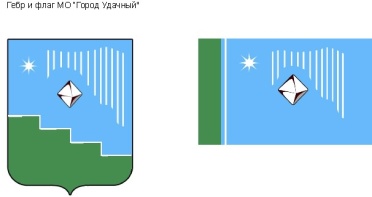 Российская Федерация (Россия)Республика Саха (Якутия)Муниципальное образование «Город Удачный»Городской Совет депутатовIV созывПРЕЗИДИУМРЕШЕНИЕ22 марта 2022 года                                                                	   	                         № 2-1О поощрении благодарственным письмом городского Совета депутатов МО «Город Удачный»В соответствии с Положением о наградах и поощрениях муниципального образования «Город Удачный» Мирнинского района Республики Саха (Якутия), на основании решения городской комиссии по наградам и поощрениям Президиум городского Совета депутатов решил:За  добросовестный и ответственный труд, высокие результаты в профессиональной деятельности и в связи с празднованием Дня работника жилищно-коммунального хозяйства поощрить благодарственным письмом городского Совета депутатов МО «Город Удачный»:Крахмалева Андрея Александровича, слесаря аварийно – восстановительных работ муниципального унитарного предприятия «Удачнинское предприятие жилищного хозяйства»;Будянского Ярослава Борисовича, слесаря аварийно - восстановительных работ 5 разряда, участок сетей тепловодоканализации Удачнинского отделения предприятия тепловодоснабжения;Шевченко Дмитрия Николаевича, водителя на все марки автомобилей грузового транспорта муниципального унитарного предприятия «Удачнинское производственное предприятие муниципального хозяйства».Опубликовать настоящее решение в средствах массовой информации.Настоящее решение вступает в силу со дня его принятия.Контроль исполнения настоящего решения возложить на председателя городского Совета депутатов В.В. Файзулина.Председательгородского Совета депутатов 			                                 В.В. Файзулин